БІЛОЦЕРКІВСЬКА МІСЬКА РАДА	КИЇВСЬКОЇ ОБЛАСТІ	Р І Ш Е Н Н Я
 від 15 липня 2021 року                                                                        №    1117 -15-VIIІПро затвердження об’єкта комунальної власності по вулиця Турчанінова, 1, місто Біла Церква, Київська область до приватизації шляхом продажу на аукціоніРозглянувши подання міського голови Дикого Г.А., відповідно до частини п’ятої статті 59, статті 60 Закону України “Про місцеве самоврядування в Україні” та статей 11, 13, 15 Закону України “Про приватизацію державного і комунального майна”, міська рада вирішила:Затвердити об’єкт комунальної власності до приватизації шляхом продажу на аукціоні, а саме:Балансоутримувачу об’єкта, зазначеного в пункті 1 цього рішення здійснити  списання зі свого балансу нерухомого майна у разі його приватизації.Управлінню комунальної власності та концесії Білоцерківської міської ради делегувати повноваження щодо прийняття рішення про приватизацію вищевказаних об’єктів та здійснити приватизацію відповідно до вимог чинного законодавства України.   У разі якщо об’єкт, зазначений в пункті 1 не був проданий в першому турі електронного аукціону, Управлінню комунальної власності та концесії Білоцерківської міської ради винести на розгляд сесії міської ради проект рішення щодо скасування рішення про приватизацію вищевказаного об’єкта.Контроль за виконанням рішення покласти на постійну комісію з питань інвестицій, регуляторної політики, транспорту і зв’язку, торгівлі, туризму, послуг і розвитку підприємництва, власності, комунального майна та приватизації, розвитку агропромислового комплексу.Міський голова 							Геннадій ДИКИЙ№ п/пОб’єкт приватизаціїПлоща, м2Адреса об’єкта приватизації1Нежитлове приміщення в житловому будинку96,5Київська область, місто Біла Церква, вулиця Турчанінова, 1 приміщення 60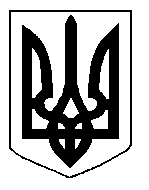 